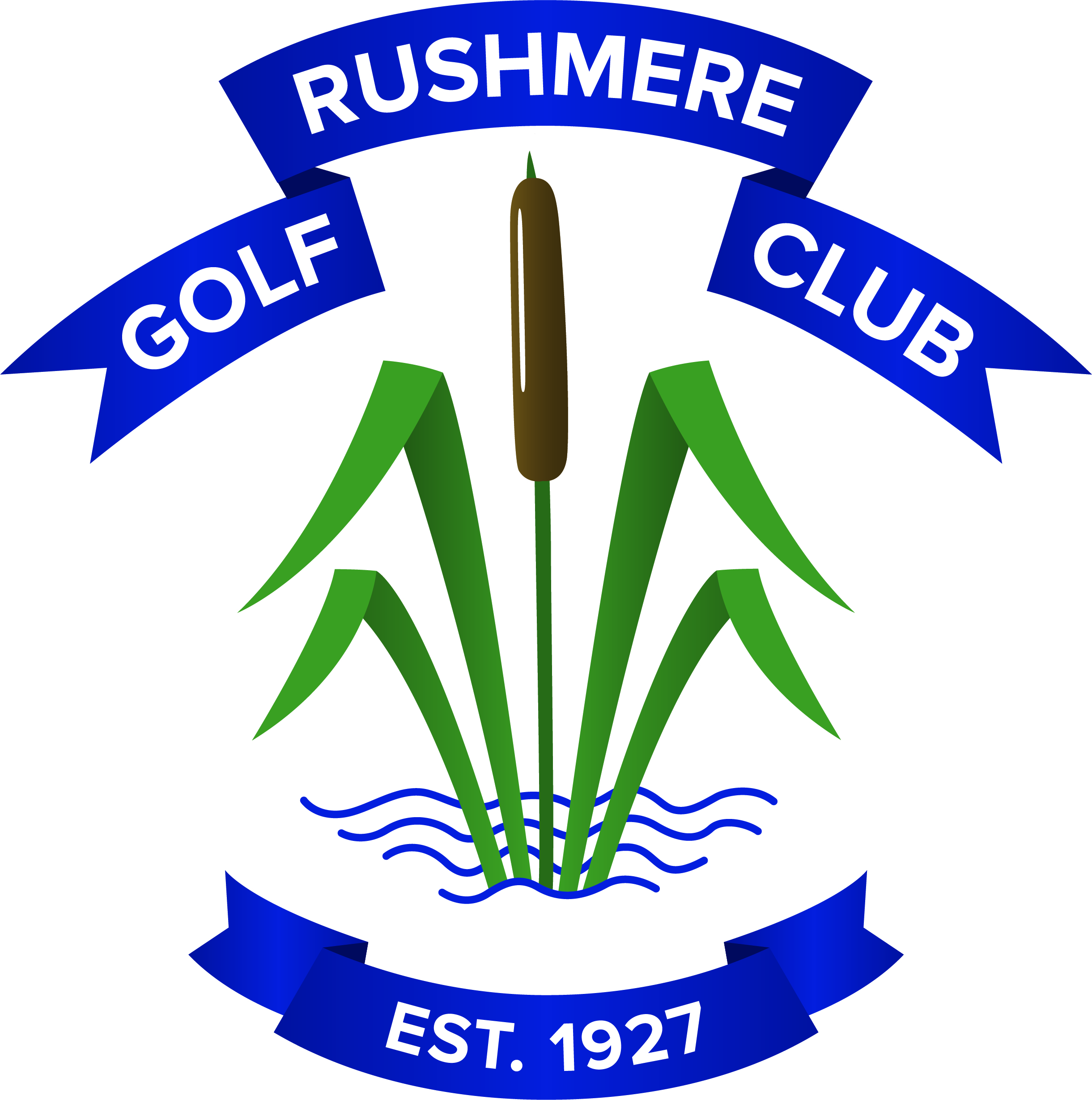 RUSHMERE GOLF CLUB BY-LAWS 2018It is considered good manners and courteous to invite the Club Captain and Lady Captain to have priority on the 1st tee.Except for Shotgun starts the 1st and 10th tees are the only starting points on the course.Gentlemen, Ladies and Junior Members all have the same playing rights on the Course.  Tee reservations must be observed at all times.On Saturdays and Sundays, the speed of play is 4-ball pace i.e. 4 hours for 18 holes.If a playing group is not complete at the 1st tee they have no standing on the tee until the group is complete.Weekend Inter Club Matches will not tee off before 1.00pm except in County competitions. Societies cannot tee off after 3.30pm weekdaysPlayers can only start on the 10th tee if the players on the 9th hole are at the end of the practice area, bunkers parallel to the 11th green.​When starting on the 10th tee, members may alternate with games in play, ONLY if the 1st tee is reserved, (Weekdays Only).Priority on the course is determined by a group’s pace of play.  Any group playing a whole round is entitled to pass a match playing a shorter round.The General Manager and the Course Staff have absolute authority to close and re-open the Course due to fog or any other weather conditions. Should neither be available the Club Professional will make the decision. Fog: Play must not commence from the 1st tee unless the far trees on the left-hand side of the fairway are visible from the white posts nor from the 10th tee unless the bunker on the left of the fairway is visible. If the course is closed for fog then the Practice area is also closed Lightning: The General Manager, Course Staff or Professional shall decide if the course is to be closed due to danger from Lightening.  One long blast from the Klaxon will indicate that the course is to be closed. Players on the course MUST cease play and leave the course immediately.  Two short blasts from the klaxon will signal that play can re-start. (As per lightning policy) Before putting out on the 4th, 13th   and 15th hole, players should invite the following group to tee off. Players at the 17th green MUST leave bags, trolleys and buggies at the top of the hill approaching the green so that following players do not play into the green until it is clear.                                                                    Areas prepared as temporary greens are Ground under Repair and relief MUST be taken in accordance with Rule 25, abnormal ground conditions.Trolleys & Buggies must be taken round the outside of the green side bunkers.Members and visitors must use the official paths on the course.The use of any kind of personal motorised Buggy to be used on the course must be approved in advance by the General Manager.  In all circumstances, the General Manager will make the health and safety of all heath users his priority in deciding to approve the use of a buggy. Buggy users must produce copy of insurance to the General Manager.If the course is closed due to poor weather conditions, the putting green is also closed.  The Professional and members can use the mats on the Practice area and the nets.The Practice putting green is to be used for chipping and putting only and the ball must not rise above waist height.No Members' guests, visitors or societies are allowed on the course on Saturday or Sunday competition days until 30 minutes after the last competition tee off time.No societies are allowed on the Course during the Christmas/New Year period.  Member’s guests are of course welcomed at this time.Members entering Competitions must pay at time of booking in. No names to be entered in book without payment.Practice is not allowed on the course and only one ball is to be in play per player.Practice is not allowed on the mown area known as the cricket ground, which is on the left of the 1st fairway as it is a designated play area.Golf equipment is not allowed in the Clubhouse.Dress Rules are as per published.Cards may be played in the Clubhouse, with permission from General Manager or Head Bar Person.Junior Members must leave the Clubhouse within one hour of dusk, allowing time to phone parents and wait for a lift.Smoking, (including E Cigarettes) is not permitted within the Clubhouse or changing rooms at any time.The official times for the sale of alcoholic drinks will be decided by the Management Committee. No committee member or other members may instruct bar staff to serve drinks outside these published times.Visiting Professionals should report to the Professional's Shop on arrival.Members who take out Social Membership are only allowed to be signed in once a month, whether it is 9 holes or 18 holes. After that they pay a full green fee. Also, the rule allowing people to be signed in once a month will also apply whether it is 9 holes or 18 holes.Junior Boys or Girls may enter adult competitions, but must have at least one adult in the playing group and cannot win any prize fund. Playing groups may play off white posts if all players hold a Congu handicap of 36 or below in social games except Saturdays where all players will use Tee of the day.